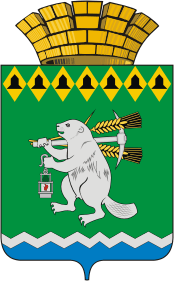 Глава Артемовского городского округа ПОСТАНОВЛЕНИЕот 28.07.2021                                                                                               № 37-ПГО внесении изменений в состав Совета директоров при главе Артемовского городского округаВ связи с необходимостью изменения персонального состава Совета директоров при главе Артемовского городского округа, в соответствии со статьей 28 Устава Артемовского городского округа, ПОСТАНОВЛЯЮ:1. Внести изменения в состав Совета директоров при главе Артемовского городского округа, утвержденный постановлением главы Артемовского городского округа от 05.10.2018 № 61-ПГ, изложив его в следующей редакции (Приложение).2. Постановление опубликовать в газете «Артемовский рабочий», разместить на Официальном портале правовой информации Артемовского городского округа (www.артемовский-право.рф), на официальном сайте Артемовского городского округа в информационно-телекоммуникационной сети «Интернет».3. Контроль за исполнением постановления оставляю за собой.Глава Артемовского городского округа                                                 К.М. ТрофимовСостав Совета директоров при главе Артемовского городского округаПриложение к постановлению главы Артемовского городского округаот 28.07.2021 № 37-ПГПриложение 2к постановлению главы Артемовского городского округаот 05.10.2018 № 61-ПГ1Трофимов Константин Михайловичглава Артемовского городского округа, председатель Члены Совета директоровЧлены Совета директоровЧлены Совета директоров2Вяткин Павел Владимировичгенеральный директор АО «АМЗ «ВЕНТПРОМ» (по согласованию)3Максимов Антон Алексеевич исполнительный директор Обособленного подразделения АО «УСПК» в п. Буланаш «Машиностроительный Завод»(по согласованию)4Гвозденко Василий Николаевичначальник Артемовского РКЭС АО Облкоммунэнерго (по согласованию)5Ежов Олег Александровичгенеральный директор ОАО «Егоршинский радиозавод» (по согласованию)6ЕлсуковаТатьяна Брониславовнагенеральный директор ООО «Арт-Синтез» (по согласованию)7Клименко Андрей Ивановичдиректор ПО Артемовские Электрические Сети Филиал ОАО МРСК Урала – Свердловэнерго (по согласованию)8КалугинИлья Николаевичзаместитель генерального директора – исполнительный директор АО «Красногвардейский крановый завод»(по согласованию)9КобылкоСергей Владимировичисполнительный директор АО «Красногвардейский машиностроительный завод»(по согласованию)10НурджанянАртур Юриковичгенеральный директор ООО «Лебедкинский» (по согласованию)11Наймушин Анатолий Евгеньевичгенеральный директор ООО «Уральская Горно-Техническая Компания» (по согласованию)12Решетов Алексей Николаевичдиректор ООО «Птицефабрика Артемовская»(по согласованию)